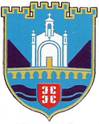 РЕПУБЛИКА СРПСКАОПШТИНА ВИШЕГРАДНАЧЕЛНИК ОПШТИНЕОПШТИНСКА УПРАВАOДЈЕЉЕЊЕ ЗА ПРОСТОРНО УРЕЂЕЊЕ И СТАМБЕНО КОМУНАЛНЕ ПОСЛОВЕ, ВИШЕГРАДАндрићград б.б., тел: 058/630 971, факс: 058/620 602, е-mail: urbovg@gmail.comБрој: 05 – 36 -16/19Датум: 25.03.2020. године На основу члана 142. став (7) Закона о уређењу простора и грађењу (“Службени гласник Републике Српске“, број 40/13, 106/15, 3/16, 104/18, 84/19) и члана 7. став (3) Правилника о вршењу техничког прегледа објеката и осматрању тла и објеката у току њихове употребе („Службени гласник Републике Српске“, број 100/13), а након проведеног Јавног конкурса, начелник Одјељења за просторно уређење и стамбено комуналне послове Општине Вишеград   с а ч и њ а в а:  Листу физичких лица која могу бити чланови  комисије за технички преглед објеката у случају када комисију формира  Одјељење:АРХИТЕКТУРА:  нема пријављених физичких лица архитектонске струке која могу бити чланови комисије за технички преглед објекта. ГРАЂЕВИНАРСТВО:Шимшић (Драго) Владимир специјалиста струк.инж.грађ. из Вишеграда са лиценцом за извођење грађевинских радова и надзор, број лиценце: ФЛ-2098/15 од 23.03.2015.године, издате од стране Министарства за просторно уређење, грађевинарство и екологију Републике Српске, Бања Лука;Јовичић (Младен) Драган инж.грађ. из Вишеграда са овлашћењем за израду техничке документације, конструктивна фаза за индивидуалне стамбене и стамбено-пословне објекте за које грађевинску дозволу издаје орган јединице локалне самоуправе, бруто грађевинске површине до 400м2, осим за сложене објекте и надзор, број лиценце:ФЛ-5054/16 од 17.06.2016.год. издата од стране Министарства за просторно уређење, грађевинарство и екологију Републике Српске и овлашћењем за извођење грађевинских радова на мањим објектима са стандардном конструкцијом бруто грађевинске површине до 1500 м2 и укупне спратности до пет етажа, за које грађевинску дозволу издаје орган јединице локалне самоуправе и  надзор, број лиценце: ФЛ-5055/16 од 17.06.2017.године, издата од стране Министарства за просторно уређење, грађевинарство и екологију Републике Српске. Светлана (Иван) Грујић, дипл.инж.грађ. из Вишеграда са овлашћењем за израду техничке документације, конструктивна фаза и надзор над грађењем објеката, бр.:ФЛ-3640/16 од 01.02.2016.год. издата од стране Министарства за просторно уређење, грађевинарство и екологију Републике Српске. 4.  Предраг (Благоје) Благојевић, инж.грађ. из  Вишеграда са овлашћењем за израду техничке документације, конструктивна фаза и надзор над грађењем објеката,  бр. Лиценце: ФЛ-3920/16 од 02.03.2016.год. издата од стране Министарства за просторно уређење, грађевинарство и екологију Републике Српске и овлашћен за израду техничке документације, конструктивна фаза и надзор. 5.  Љиљана (Вукашин) Ћиковић из Рудог спец. струк. инж. грађ. Са лиценцом за извођење грађевинских радовиа и надзор, број лиценце ФЛ – 5064/16 од 17.06.2016.године издата од стране Министарства за просторно уређење, грађевинарство и екологију Републике Српске. ЕЛЕКТРОТЕХНИКА: 1.Радојко (Милинко) Сташевић, инж. електротехнике из Вишеграда са овлашћењем за израду техничке документације,  дио електо фазе инсталације јаке струјеза индивидуалне стамбене и стамбено-пословне објекте за које грађевинску дозволу даје орган јединице локалне самоуправе, бруто грађевинске површине до 400m2 , осим за сложене објекте и надзор, број лиценце:ФЛ-4263/16, број протокола: 15.02-361-183/16 од 31.03.2016.године издата од стране Министарства за просторно уређење, грађевинарство и екологију Републике Српске и овлашћење за извођење дијела електро фазе-инсталације јаке струје и електро енергетских потројења на мањим објектима са стандардом конструкцијом, бруто грађевинске површине до 1500m2 , и укупне спратности до пет етажа за које грађевинску дозволу даје орган јединице локалне самоуправе и надзор.  и електроенергетски постројења, осим објеката за које одобрење за грађење Број лиценце:ФЛ-4262/16, број протокола: 15.02-361-183/16 од 31.03.2016.године издата од стране Министарства за просторно уређење, грађевинарство и екологију Републике Српске. 2. Младен (Милан) Јевђић струк. инж. ел и рач-спец.ел са лиценцом за извођење дијела електро фазе – инсталације јаке струје и електроенергетских постројења и надзора, лиценца број ФЛ – 0574/14 од 10.03.2014.године издата од стране Министарства за просторно уређење грађевинарство и екологију Републике Српске3.Бојан (Василије) Гиговић дипл.инж.ел из Вишеграда са лиценцом за извођење дијела електро фазе - инсталације јаке струје и електроенергетских постројења и надзор, број лиценце:ФЛ-6331/16, број протокола:15.02-361-2207/16 од 29.09.2016.године издата од стране Министарства за просторно уређење, грађевинарство и екологију Републике Српске;4. Машић (Раде) Жељко дипл. ел. инж. из Чајнича са лиценцом за извођење дијела електро фазе – инсталације јаке струје и електроенергетских постројења и надзор, број лиценце ФЛ – 1474/14 од 20.10.2014.године; са лиценцом за ревизију техничке документације, дио електро фазе – инсталације јаке, струје електроенергетских постројења и надзора лиценца број ФЛ – 1475/14 од 20.10.2014.године; лиценца за израду техничке документације, дио електро фазе – инсталације јаке струје, електроенергетских постројења и надзор. МАШИНСТВО:1.Миро (Анђелко) Јеремић дипл.инж.машинства из Вишеграда са овлашћењем за израду техничке документације, дио машинске фазе- област термотехнике, инсталације гријања, гаса, вентилације, климатизације и надзор, број лиценце:ФЛ-5042/16 од 16.06.2016.године, издате од стране Министарства за просторно уређење грађевинарство и екологију РС, Бања Лука; и овлашћење за изввођење дијела машинске фазе-област термотехнике, инсталације гријања, гаса, вентилације и климатизације и надзор број лиценце:ФЛ-5041/16 од 16.06.2016.године, издате од стране Министарства за просторно уређење , грађевинарство и екологију РС. 2. Љубиша (Борислав) Ивановић дипл.инж.инд.инжењерства - мастер     из Фоче са лиценцом за израду техничке документације, дио машинске фазе- област термотехнике, инсталације гријања, гаса, вентилације, климатизације и надзор, број лиценце: ФЛ-2065/15 од 17.03.2015.године, издате од стране Министарства за просторно уређење, грађевинарство и екологију РС, Бања Лука; и овлашћење за изввођење дијела машинске фазе-област термотехнике, инсталације гријања, гаса, вентилације и климатизације и надзор, број лиценце: ФЛ-2061/15 од 17.03.2015.године, издате од стране Министарства за просторно уређење , грађевинарство и екологију РС.II Листу правних лица  којима се могу повјерити послови техничког прегледа објеката:1. Институт за грађевинарство „ИГ“ Бања Лука са лиценцом за израду техничке документације за објекте за које грађевинску дозволу издаје Министарство за просторно уређење , грађевинарство и екологију и то:архитектонске фазаконструктивне фазехидротехничке фазефазе нискоградњедијела електро фазе - инсталације јаке струје и електроенергетских постројењадијела електро фазе – инсталације слабе струје, телекомуникација и аутоматикедијела машинске фазе – област термотехнике, инсталације гријања, гаса, вентилације и климатизациједијела машинске фазе – машинска постројења и металне конструкције у грађевинарствутехнолошке фазе, технолошке подлоге и технолошки процеси;фазе уређења зелених површинафазе саобраћајне сигнализацијеБрој лценце: ПЛ – 1711/18,  од 09.10.2018. године и ПЛ – 1454/18 од 23.01.2018.године, издате од стране Министарства за просторно уређење , грађевинарство и екологију РС, Бања Лука.2. “УНИС ИНСТИТУТ“ са лиценцом за израду техничке документације за објекте за које грађевинску дозволу издаје Министарство за просторно уређење , грађевинарство и екологију, и то:архитектонске фазаконструктивне фазехидротехничке фазефазе нискоградњедијела електро фазе - инсталације јаке струје и електроенергетских постројењадијела машинске фазе – област термотехнике, инсталације гријања, гаса, вентилације и климатизацијетехнолошке фазе, технолошке подлоге и технолошки процеси;фазе уређења зелених површинафазе саобраћајне сигнализацијеБрој лценце: број лиценце ПЛ 1875/19 од 18.04.2019.године, издате од стране Министарства за просторно уређење , грађевинарство и екологију РС, Бања Лука.3. УРБИС ЦЕНТАР д.о.о. Бања Лука са лиценцом за:А) Број лиценце: ПЛ-1578/18,  од 16.05.2018. године , издате од стране Министарства за просторно уређење , грађевинарство и екологију РС, Бања Лука за израду техничке документације за објекте за које грађевинску дозволу издаје Министарство за просторно уређење, грађевинарство и екологију и то:архитектонске фазеконструктивне фазехидротехничке фазефазе нискоградњефазе саобраћајне сигнализацијеБ) за израду техничке документације за објекте за које грађевинску дозволу издаје орган јединице локалне самоуправе и то:Дијела електро фазе – инсталације јаке струје и електроенергетских постројења Дијела електро фазе -  инсталације слабе струје, телекомуникација и аутоматикеДијела машинске фазе – област термотехнике, инсталације гријања, гаса, вентилације и климатизације Фазе уређења зелених површинаЛиста се  сачињава на период од двије године, након чега се спроводи нови јавни конкурс, у складу са Законом о уређењу простора и грађењу.Потписивањем ове листе престаје да се примјењује раније утврђена Листа физичких лица која могу бити чланови  комисије за технички преглед објеката кад комисију формира  Одјељење број 05-36-5/17. од 16.03.2018. године.Ова листа ступа на снагу од дана потписивања, а објавиће се у „Службеном гласнику општине Вишеград”.                                                                                         НАЧЕЛНИК ОДЈЕЉЕЊА                                                                              Александар Ђукановић, дипл.правник